MODELO DE ROTEIRO DE PRODUTO AGILE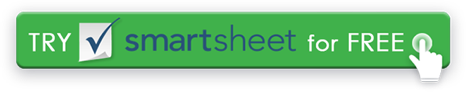 STATUS KEYSTREAM		 1 		STREAM 		2STREAM 3STREAM		 42018 – T32018 – T32018 – T32018 – 4º trimestre2018 – 4º trimestre2018 – 4º trimestre2019 – T12019 – T12019 – T12019 – T22019 – T22019 – T22019 – T32019 – T32019 – T32019 – 4º trimestre2019 – 4º trimestre2019 – 4º trimestre2020 – T12020 – T12020 – T12020 – Q22020 – Q22020 – Q2JULAGOSETOUTNOVDEZJANFEVMARABRPODEJUNJULAGOSETOUTNOVDEZJANFEVMARABRPODEJUNPRODUTOPRODUTOPRODUTOPRODUTOPRODUTOPRODUTOPRODUTOPRODUTOPRODUTOPRODUTOPRODUTOPRODUTOPRODUTOPRODUTOPRODUTOPRODUTOPRODUTOPRODUTOPRODUTOPRODUTOPRODUTOPRODUTOPRODUTOPRODUTOPRODUTOResumo do roteiroRequisitos do usuárioRequisitos de recursosLançamento de recursosPilotoAnálise de feedbackTeste de clienteAnálise de testeTEXTOTEXTDEVELPAMENTOTEXTOTEXTDEVELPAMENTOTEXTOTEXTDEVELPAMENTOTEXTOTEXTDEVELPAMENTOTEXTOTEXTDEVELPAMENTOTEXTOTEXTDEVELPAMENTOTEXTOTEXTDEVELPAMENTOTEXTOTEXTDEVELPAMENTOTEXTOTEXTDEVELPAMENTOTEXTOTEXTDEVELPAMENTOTEXTOTEXTDEVELPAMENTOTEXTOTEXTDEVELPAMENTOTEXTOTEXTDEVELPAMENTOTEXTOTEXTDEVELPAMENTOTEXTOTEXTDEVELPAMENTOTEXTOTEXTDEVELPAMENTOTEXTOTEXTDEVELPAMENTOTEXTOTEXTDEVELPAMENTOTEXTOTEXTDEVELPAMENTOTEXTOTEXTDEVELPAMENTOTEXTOTEXTDEVELPAMENTOTEXTOTEXTDEVELPAMENTOTEXTOTEXTDEVELPAMENTOTEXTOTEXTDEVELPAMENTOTEXTOTEXTDEVELPAMENTOProtótipoImplantaçãoTeste betaAnálise TecnológicaRevisão de históriaDemoProtótipo integradoEXPERIÊNCIA DO USUÁRIOEXPERIÊNCIA DO USUÁRIOEXPERIÊNCIA DO USUÁRIOEXPERIÊNCIA DO USUÁRIOEXPERIÊNCIA DO USUÁRIOEXPERIÊNCIA DO USUÁRIOEXPERIÊNCIA DO USUÁRIOEXPERIÊNCIA DO USUÁRIOEXPERIÊNCIA DO USUÁRIOEXPERIÊNCIA DO USUÁRIOEXPERIÊNCIA DO USUÁRIOEXPERIÊNCIA DO USUÁRIOEXPERIÊNCIA DO USUÁRIOEXPERIÊNCIA DO USUÁRIOEXPERIÊNCIA DO USUÁRIOEXPERIÊNCIA DO USUÁRIOEXPERIÊNCIA DO USUÁRIOEXPERIÊNCIA DO USUÁRIOEXPERIÊNCIA DO USUÁRIOEXPERIÊNCIA DO USUÁRIOEXPERIÊNCIA DO USUÁRIOEXPERIÊNCIA DO USUÁRIOEXPERIÊNCIA DO USUÁRIOEXPERIÊNCIA DO USUÁRIOEXPERIÊNCIA DO USUÁRIOWireframeDesenvolvimento de guia de estiloDesign de superfícieModelos de UXDesign de recursosAuditoria UXTeste do localGARANTIA DA QUALIDADEGARANTIA DA QUALIDADEGARANTIA DA QUALIDADEGARANTIA DA QUALIDADEGARANTIA DA QUALIDADEGARANTIA DA QUALIDADEGARANTIA DA QUALIDADEGARANTIA DA QUALIDADEGARANTIA DA QUALIDADEGARANTIA DA QUALIDADEGARANTIA DA QUALIDADEGARANTIA DA QUALIDADEGARANTIA DA QUALIDADEGARANTIA DA QUALIDADEGARANTIA DA QUALIDADEGARANTIA DA QUALIDADEGARANTIA DA QUALIDADEGARANTIA DA QUALIDADEGARANTIA DA QUALIDADEGARANTIA DA QUALIDADEGARANTIA DA QUALIDADEGARANTIA DA QUALIDADEGARANTIA DA QUALIDADEGARANTIA DA QUALIDADEGARANTIA DA QUALIDADETeste de visualização préviaGarantia da qualidadeMétricasTeste de variânciaTeste de aceitação do usuárioDISCLAIMERTodos os artigos, modelos ou informações fornecidos pelo Smartsheet no site são apenas para referência. Embora nos esforcemos para manter as informações atualizadas e corretas, não fazemos representações ou garantias de qualquer tipo, expressas ou implícitos, sobre a completude, precisão, confiabilidade, adequação ou disponibilidade em relação ao site ou às informações, artigos, modelos ou gráficos relacionados contidos no site. Qualquer dependência que você deposita em tais informações está, portanto, estritamente em seu próprio risco.